SEQUÊNCIA DE ARTEDATA: 23/08 A 27/08/2021QUERIDOS ALUNOS: DANDO CONTINUIDADE NAS AULAS DE ARTES SOBRE FOLCLORE.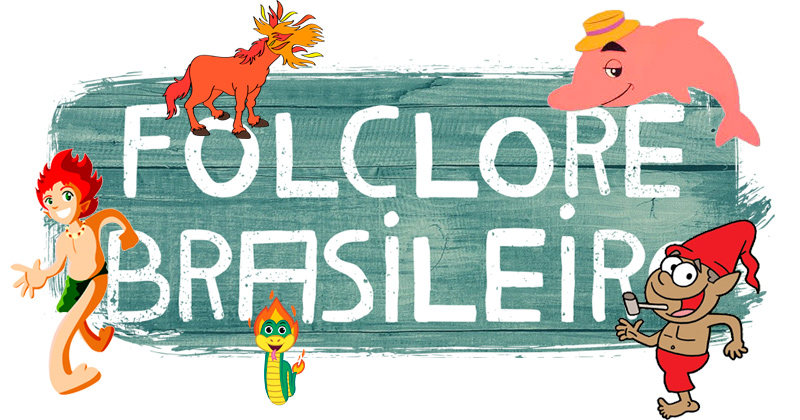 LEITURA:FOLCLORE BRASILEIRO É COMEMORADO EM 22 DE AGOSTO A DATA FOI CRIADA COM O INTUITO DE ALERTAR PARA A IMPORTÂNCIA E VALORIZAÇÃO DAS MANIFESTAÇÕES FOLCLÓRICAS NO PAÍS. LEMBRE-SE QUE FOLCLORE É O CONJUNTO DE CONHECIMENTOS DE UM POVO, E INTEGRA OS COSTUMES, CRENÇAS, PARLENDAS, CONTOS, MITOS, LENDAS, ADIVINHAS, MÚSICAS, DANÇAS E FESTAS POPULARES DE UMA   CULTURA.1-ATIVIDADE: OLÁ QUERIDOS ALUNOS DANDO CONTINUIDADE A AULA DE ARTE SOBRE FOLCLORE PEÇA PARA SEUS PAIS  OU  AVÓS  SE ELES CONHECEM  ALGUM CONTO OU LENDA PARA CONTAR PARA VOCÊS. EM SEGUIDA REPRESENTE O QUE SEUS PAIS OU AVÓS CONTARAM PARA VOCÊS ATRAVÉS DE UM DESENHO PINTE COM AS CORES FORTE. ( LEMBREM-SE DE COLOCAR DATA E TÍTULO NO CADERNO). REGISTRE POR FOTO MANDE NO PARTICULAR DA PROFESSORA MARLI   SEMPRE COM NO E COMPLETO.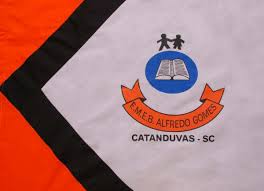 ESCOLA MUNICIPAL DE EDUCAÇÃO BÁSICA ALFREDO GOMES.RUA: CORONEL RUPP BAIRRO CENTRO OESTECATANDUVAS – SC      ANO 2021 CNPJ – 78502697/0001-96DIRETORA: IVÂNIA NORA.ASSESSORA PEDAGÓGICA: SIMONE ANDRÉA CARL.ASSESSORA TÉCNICA ADM: TANIA N. DE ÁVILA.PROFESSORA: MARLI MONTEIRO DE FREITAS.ALUNO (A): ...................................................................TURMA: 1ºANO 